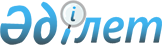 Ақтөбе қалалық мәслихатының "2016 - 2018 жылдарға арналған Ақтөбе қаласының бюджетін бекіту туралы" 2015 жылғы 25 желтоқсандағы № 394 шешіміне өзгерістер мен толықтырулар енгізу туралы
					
			Мерзімі біткен
			
			
		
					Ақтөбе облысы Ақтөбе қалалық мәслихатының 2016 жылғы 25 тамыздағы № 89 шешімі. Ақтөбе облысының Әділет департаментінде 2016 жылғы 1 қыркүйекте № 5043 болып тіркелді. 2017 жылдың 1 қаңтарына дейін қолданыста болды
      Қазақстан Республикасының 2001 жылғы 23 қаңтардағы № 148 "Қазақстан Республикасындағы жергілікті мемлекеттік басқару және өзін - өзі басқару туралы" Заңының 6-бабына және Қазақстан Республикасының 2008 жылғы 4 желтоқсандағы № 95-IV Бюджеттік кодексінің 106 бабына сәйкес, Ақтөбе қалалық мәслихаты ШЕШІМ ҚАБЫЛДАДЫ:

      1. Ақтөбе қалалық мәслихатының 2015 жылғы 25 желтоқсандағы № 394 "2016-2018 жылдарға арналған Ақтөбе қаласының бюджетін бекіту туралы" (нормативтік құқықтық актілерді мемлекеттік тіркеу тізілімінде № 4693 санымен тіркелген, 2016 жылғы 27 қаңтардағы "Ақтөбе" және "Актюбинский вестник" газеттерінде жарияланған) шешіміне келесі өзгерістер мен толықтырулар енгізілсін:

      1) 1 тармақтағы:

      1) тармақшадағы:

      кірістер: "50 255 363" сандары "51 108 832,3" сандарымен ауыстырылсын, оның ішінде:

      трансферттер түсімдері бойынша: "20 755 363" сандары "21 608 832,3" сандарымен ауыстырылсын;

      2) тармақшадағы:

      шығындар: "56 411 038,8" сандары "57 264 508,1" сандарымен ауыстырылсын.

      2) 9 тармақтағы:

      үшінші абзацтағы:

      "3 477 712" сандары "3 472 579" сандарымен ауыстырылсын;

      алтыншы абзацтағы:

      "7 333" сандары "8 916" сандарымен ауыстырылсын.

      3) 10 тармақтағы:

      төртінші абзацтағы:

      "3 895 025" сандары "4 306 654" сандарымен ауыстырылсын.

      4) 10-1 тармақтағы:

      бірінші абзацтағы:

      "1 383 207" сандары "1 559 452,2" сандарымен ауыстырылсын.

      5) 11 тармақтағы:

      екінші абзацтағы:

      "47 766" сандары "27 588" сандарымен ауыстырылсын;

      үшінші абзацтағы:

      "17 000" сандары "21 253" сандарымен ауыстырылсын;

      сегізінші абзацтағы:

      "775 000" сандары "805 000" сандарымен ауыстырылсын;

      оныншы абзацтағы:

      "109 768" сандары "117 768" сандарымен ауыстырылсын;

      он екінші абзацтағы:

      "608 123" сандары "558 063,2" сандарымен ауыстырылсын;

      он төртінші абзацтағы:

      "39 517" сандары "249 395" сандарымен ауыстырылсын;

      он алтыншы абзацтағы:

      "470 464" сандары "477 480,8" сандарымен ауыстырылсын;

      он тоғызыншы абзацтағы:

      "20 690" сандары "14 482,1" сандарымен ауыстырылсын;

      және келесі мазмұндағы абзацтармен толықтырылсын:

      "жалпы білім беру – 12 518 мың тенге";

      "ведомстволық бағыныстағы мемлекеттік мекемелерінің және ұйымдарының күрделі шығыстары – 65 377 мың теңге";

      "жұмыспен қамту 2020 жол картасы бойынша қалаларды және ауылдық елді мекендерді дамыту шеңберінде объектілерді жөндеу және абаттандыру – 13 548 мың теңге".

      2. Аталған шешімнің 1, 5 қосымшалары осы шешімнің 1, 2 қосымшаларына сәйкес жаңа редакцияда жазылсын. 

      3. Осы шешім 2016 жылғы 1 қаңтардан бастап қолданысқа енгізіледі. 2016 жылға арналған Ақтөбе қаласының бюджеті 2016 жылға қаладағы аудан, аудандық маңызы бар қала, кент, ауыл, ауылдық округ әкімінің аппаратының бағдарламалар бөлінісі
					© 2012. Қазақстан Республикасы Әділет министрлігінің «Қазақстан Республикасының Заңнама және құқықтық ақпарат институты» ШЖҚ РМК
				
      Ақтөбе қалалық мәслихатының сессия төрағасы 

В. Гринберг

      Ақтөбе қалалық мәслихатының хатшысы 

С. Шынтасова
Ақтөбе қалалық мәслихатының 2016 жылғы 25 тамыздағы № 89 шешіміне 1 қосымшаАқтөбе қалалық мәслихатының 2015 жылғы 25 желтоқсандағы № 394 шешіміне 1 қосымша
Санаты
Санаты
Санаты
Санаты
Сомасы 
мың теңге
Сыныбы
Сыныбы
Сыныбы
Сомасы 
мың теңге
Ішкі сыныбы
Ішкі сыныбы
Сомасы 
мың теңге
Кірістердің атауы
Сомасы 
мың теңге
1
2
3
4
5
I. Кірістер
51 108 832,3
1
Салықтық түсiмдер
25 940 395,0
01
Табыс салығы
7 081 570,0
2
Жеке табыс салығы
7 081 570,0
03
Әлеуметтік салық
4 683 690,0
1
Әлеуметтік салық
4 683 690,0
04
Меншікке салынатын салықтар
6 462 736,0
1
Мүлікке салынатын салықтар
4 553 017,0
3
Жер салығы
536 217,0
4
Көлік құралдарына салынатын салық
1 371 202,0
5
Бірыңғай жер салығы
2 300,0
05
Тауарларға, жұмыстарға және қызметтерге салынатын ішкі салықтар
6 941 999,0
2
Акциздер
6 038 000,0
3
Табиғи және басқа да ресурстарды пайдаланғаны үшін түсетін түсімдер
210 726,0
4
Кәсіпкерлік және кәсіби қызметті жүргізгені үшін алынатын алымдар
624 450,0
5
Ойын бизнесіне салық
68 823,0
08
Заңдық маңызы бар әрекеттерді жасағаны және (немесе) оған уәкілеттігі бар мемлекеттік органдар немесе лауазымды адамдар құжаттар бергені үшін алынатын міндетті төлемдер
770 400,0
1
Мемлекеттік баж 
770 400,0
2
Салықтық емес түсiмдер
319 605,0
01
Мемлекеттік меншіктен түсетін кірістер 
69 605,0
5
Мемлекет меншігіндегі мүлікті жалға беруден түсетін кірістер
69 605,0
06
Басқа да салықтық емес түсімдер
250 000,0
1
Басқа да салықтық емес түсімдер
250 000,0
3
Негізгі капиталды сатудан түсетін түсімдер
3 240 000,0
01
Мемлекеттік мекемелерге бекітілген мемлекеттік мүлікті сату
2 550 000,0
1
Мемлекеттік мекемелерге бекітілген мемлекеттік мүлікті сату
2 550 000,0
03
Жерді және материалдық емес активтерді сату 
690 000,0
1
Жерді сату
580 000,0
2
Материалдық емес активтерді сату 
110 000,0
4
Трансферттердің түсімдері
21 608 832,3
02
Мемлекеттiк басқарудың жоғары тұрған органдарынан түсетiн трансферттер
21 608 832,3
2
Облыстық бюджеттен түсетiн трансферттер
21 608 832,3
Функционалдық топ
Функционалдық топ
Функционалдық топ
Функционалдық топ
Функционалдық топ
Сомасы 
мың теңге
Кіші функция
Кіші функция
Кіші функция
Кіші функция
Сомасы 
мың теңге
Бюджеттік бағдарламалардың әкiмшiсi
Бюджеттік бағдарламалардың әкiмшiсi
Бюджеттік бағдарламалардың әкiмшiсi
Сомасы 
мың теңге
Бағдарлама
Бағдарлама
Сомасы 
мың теңге
Шығындар атаулары
Сомасы 
мың теңге
II. Шығындар
57 264 508,1
01
Жалпы сипаттағы мемлекеттік қызметтер
1 055 104,9
1
Мемлекеттік басқарудың жалпы функцияларын орындайтын өкілді, атқарушы және басқа органдар
634 732,2
112
Аудан (облыстық маңызы бар қала) мәслихатының аппараты
36 591,0
001
Аудан (облыстық маңызы бар қала) мәслихатының қызметін қамтамасыз ету жөніндегі қызметтер
36 141,0
003
Мемлекеттік органның күрделі шығыстары
450,0
122
Аудан (облыстық маңызы бар қала) әкімінің аппараты
430 267,0
001
Аудан (облыстық маңызы бар қала) әкімінің қызметін қамтамасыз ету жөніндегі қызметтер
403 641,6
002
Ақпараттық жүйелер құру
8 000,0
003
Мемлекеттік органның күрделі шығыстары
13 300,0
009
Ведомстволық бағыныстағы мемлекеттік мекемелерінің және ұйымдарының күрделі шығыстары
5 325,4
123
Қаладағы аудан, аудандық маңызы бар қала, кент, ауыл, ауылдық округ әкімінің аппараты
167 874,2
001
Қаладағы аудан, аудандық маңызы бар қаланың, кент, ауыл, ауылдық округ әкімінің қызметін қамтамасыз ету жөніндегі қызметтер
158 772,0
022
Мемлекеттік органның күрделі шығыстары
705,0
032
Ведомстволық бағыныстағы мемлекеттік мекемелерінің және ұйымдарының күрделі шығыстары
8 397,2
2
Қаржылық қызмет
50 517,0
459
Ауданның (облыстық маңызы бар қаланың) экономика және қаржы бөлімі
13 530,0
003
Салық салу мақсатында мүлікті бағалауды жүргізу
13 530,0
489
Ауданның (облыстық маңызы бар қаланың) мемлекеттік активтер және сатып алу бөлімі
36 987,0
001
Жергілікті деңгейде мемлекеттік активтер мен сатып алуды басқару саласындағы мемлекеттік саясатты іске асыру жөніндегі қызметтер
21 987,0
003
Мемлекеттік органның күрделі шығыстары
1 100,0
005
Жекешелендіру, коммуналдық меншікті басқару, жекешелендіруден кейінгі қызмет және осыған байланысты дауларды реттеу
13 900,0
5
Жоспарлау және статистикалық қызмет
3 137,0
459
Ауданның (облыстық маңызы бар қаланың) экономика және қаржы бөлімі
3 137,0
061
Бюджеттік инвестициялар және мемлекеттік-жекешелік әріптестік, оның ішінде концессия мәселелері жөніндегі құжаттаманы сараптау және бағалау
3 137,0
9
Жалпы сипаттағы өзге де мемлекеттiк қызметтер
366 718,7
458
Ауданның (облыстық маңызы бар қаланың) тұрғын үй-коммуналдық шаруашылығы, жолаушылар көлігі және автомобиль жолдары бөлімі
310 068,7
001
Жергілікті деңгейде тұрғын үй-коммуналдық шаруашылығы, жолаушылар көлігі және автомобиль жолдары саласындағы мемлекеттік саясатты іске асыру жөніндегі қызметтер
77 851,0
013
Мемлекеттік органның күрделі шығыстары
1 200,0
067
Ведомстволық бағыныстағы мемлекеттік мекемелерінің және ұйымдарының күрделі шығыстары
231 017,7
459
Ауданның (облыстық маңызы бар қаланың) экономика және қаржы бөлімі
56 573,0
001
Ауданның (облыстық маңызы бар қаланың) экономикалық саясаттын қалыптастыру мен дамыту, мемлекеттік жоспарлау, бюджеттік атқару және коммуналдық меншігін басқару саласындағы мемлекеттік саясатты іске асыру жөніндегі қызметтер 
56 573,0
467
Ауданның (облыстық маңызы бар қаланың) құрылыс бөлімі
77,0
040
Мемлекеттік органдардың объектілерін дамыту
77,0
02
Қорғаныс
12 152,0
1
Әскери мұқтаждар
10 424,0
122
Аудан (облыстық маңызы бар қала) әкімінің аппараты
10 424,0
005
Жалпыға бірдей әскери міндетті атқару шеңберіндегі іс-шаралар
10 424,0
2
Төтенше жағдайлар жөнiндегi жұмыстарды ұйымдастыру
1 728,0
122
Аудан (облыстық маңызы бар қала) әкімінің аппараты
1 728,0
006
Аудан (облыстық маңызы бар қала) ауқымындағы төтенше жағдайлардың алдын алу және оларды жою
244,0
007
Аудандық (қалалық) ауқымдағы дала өрттерінің, сондай-ақ мемлекеттік өртке қарсы қызмет органдары құрылмаған елді мекендерде өрттердің алдын алу және оларды сөндіру жөніндегі іс-шаралар
1 484,0
03
Қоғамдық тәртіп, қауіпсіздік, құқықтық, сот, қылмыстық-атқару қызметі
228 910,0
9
Қоғамдық тәртіп және қауіпсіздік саласындағы басқа да қызметтер
228 910,0
458
Ауданның (облыстық маңызы бар қаланың) тұрғын үй-коммуналдық шаруашылығы, жолаушылар көлігі және автомобиль жолдары бөлімі
170 233,0
021
Елдi мекендерде жол қозғалысы қауiпсiздiгін қамтамасыз ету
170 233,0
499
Ауданның (облыстық маңызы бар қаланың) азаматтық хал актілерін тіркеу бөлімі
58 677,0
001
Жергілікті деңгейде азаматтық хал актілерін тіркеу саласындағы мемлекеттік саясатты іске асыру жөніндегі қызметтер
49 141,0
003
Мемлекеттік органның күрделі шығыстары
9 536,0
04
Білім беру
20 220 912,6
1
Мектепке дейінгі тәрбие және оқыту
4 954 668,8
123
Қаладағы аудан, аудандық маңызы бар қала, кент, ауыл, ауылдық округ әкімінің аппараты
166 931,8
004
Мектепке дейінгі тәрбие мен оқыту ұйымдарының қызметін қамтамасыз ету
127 139,8
041
Мектепке дейінгі білім беру ұйымдарында мемлекеттік білім беру тапсырысын іске асыруға
39 792,0
464
Ауданның (облыстық маңызы бар қаланың) білім бөлімі
3 918 923,5
009
Мектепке дейінгі тәрбие мен оқыту ұйымдарының қызметін қамтамасыз ету
2 262 815,5
040
Мектепке дейінгі білім беру ұйымдарында мемлекеттік білім беру тапсырысын іске асыруға
1 656 108,0
467
Ауданның (облыстық маңызы бар қаланың) құрылыс бөлімі
868 813,5
037
Мектепке дейінгі тәрбие және оқыту объектілерін салу және реконструкциялау
868 813,5
2
Бастауыш, негізгі орта және жалпы орта білім беру
13 917 716,5
123
Қаладағы аудан, аудандық маңызы бар қала, кент, ауыл, ауылдық округ әкімінің аппараты
28 248,0
005
Ауылдық жерлерде балаларды мектепке дейін тегін алып баруды және кері алып келуді ұйымдастыру
28 248,0
464
Ауданның (облыстық маңызы бар қаланың) білім бөлімі
11 266 011,7
003
Жалпы білім беру
10 511 550,7
006
Балаларға қосымша білім беру
754 461,0
465
Ауданның (облыстық маңызы бар қаланың) дене шынықтыру және спорт бөлімі
73 432,0
017
Балалар мен жасөспірімдерге спорт бойынша қосымша білім беру
73 432,0
467
Ауданның (облыстық маңызы бар қаланың) құрылыс бөлімі
2 550 024,8
024
Бастауыш, негізгі орта және жалпы орта білім беру объектілерін салу және реконструкциялау
2 550 024,8
9
Білім беру саласындағы өзге де қызметтер
1 348 527,3
464
Ауданның (облыстық маңызы бар қаланың) білім бөлімі
1 348 527,3
001
Жергілікті деңгейде білім беру саласындағы мемлекеттік саясатты іске асыру жөніндегі қызметтер
39 808,0
005
Ауданның (облыстық маңызы бар қаланың) мемлекеттік білім беру мекемелер үшін оқулықтар мен оқу-әдістемелік кешендерді сатып алу және жеткізу
493 605,0
007
Аудандық (қалалық) ауқымдағы мектеп олимпиадаларын және мектептен тыс іс-шараларды өткізу 
33 280,0
012
Мемлекеттік органның күрделі шығыстары
1 000,0
015
Жетім баланы (жетім балаларды) және ата-аналарының қамқорынсыз қалған баланы (балаларды) күтіп-ұстауға қамқоршыларға (қорғаншыларға) ай сайынға ақшалай қаражат төлемі
98 555,0
022
Жетім баланы (жетім балаларды) және ата-анасының қамқорлығынсыз қалған баланы (балаларды) асырап алғаны үшін Қазақстан азаматтарына біржолғы ақша қаражатын төлеуге арналған төлемдер
20 423,0
029
Балалар мен жасөспірімдердің психикалық денсаулығын зерттеу және халыққа психологиялық-медициналық-педагогикалық консультациялық көмек көрсету
58 851,0
067
Ведомстволық бағыныстағы мемлекеттік мекемелерінің және ұйымдарының күрделі шығыстары
603 005,3
06
Әлеуметтік көмек және әлеуметтік қамсыздандыру
1 730 305,2
1
Әлеуметтiк қамсыздандыру
86 255,0
451
Ауданның (облыстық маңызы бар қаланың) жұмыспен қамту және әлеуметтік бағдарламалар бөлімі
60 371,0
005
Мемлекеттік атаулы әлеуметтік көмек
2 799,0
016
18 жасқа дейінгі балаларға мемлекеттік жәрдемақылар
49 967,0
025
Өрлеу жобасы бойынша келісілген қаржылай көмекті енгізу
7 605,0
464
Ауданның (облыстық маңызы бар қаланың) білім бөлімі
25 884,0
030
Патронат тәрбиешілерге берілген баланы (балаларды) асырап бағу
25 884,0
2
Әлеуметтік көмек
1 535 636,2
123
Қаладағы аудан, аудандық маңызы бар қала, кент, ауыл, ауылдық округ әкімінің аппараты
16 702,0
003
Мұқтаж азаматтарға үйінде әлеуметтік көмек көрсету
16 702,0
451
Ауданның (облыстық маңызы бар қаланың) жұмыспен қамту және әлеуметтік бағдарламалар бөлімі
1 518 934,2
002
Жұмыспен қамту бағдарламасы
230 144,2
006
Тұрғын үйге көмек көрсету
7 502,0
007
Жергілікті өкілетті органдардың шешімі бойынша мұқтаж азаматтардың жекелеген топтарына әлеуметтік көмек
918 863,0
013
Белгіленген тұрғылықты жері жоқ тұлғаларды әлеуметтік бейімдеу
74 968,0
014
Мұқтаж азаматтарға үйде әлеуметтік көмек көрсету
121 740,0
017
Мүгедектерді оңалту жеке бағдарламасына сәйкес, мұқтаж мүгедектерді міндетті гигиеналық құралдармен және ымдау тілі мамандарының қызмет көрсетуін, жеке көмекшілермен қамтамасыз ету
165 717,0
9
Әлеуметтік көмек және әлеуметтік қамтамасыз ету салаларындағы өзге де қызметтер
108 414,0
451
Ауданның (облыстық маңызы бар қаланың) жұмыспен қамту және әлеуметтік бағдарламалар бөлімі
99 878,0
001
Жергілікті деңгейде халық үшін әлеуметтік бағдарламаларды жұмыспен қамтуды қамтамасыз етуді іске асыру саласындағы мемлекеттік саясатты іске асыру жөніндегі қызметтер 
70 534,0
011
Жәрдемақыларды және басқа да әлеуметтік төлемдерді есептеу, төлеу мен жеткізу бойынша қызметтерге ақы төлеу
3 752,0
021
Мемлекеттік органның күрделі шығыстары
7 230,0
050
Қазақстан Республикасында мүгедектердің құқықтарын қамтамасыз ету және өмір сүру сапасын жақсарту жөніндегі 2012 - 2018 жылдарға арналған іс-шаралар жоспарын іске асыру
18 362,0
458
Ауданның (облыстық маңызы бар қаланың) тұрғын үй-коммуналдық шаруашылығы, жолаушылар көлігі және автомобиль жолдары бөлімі
8 536,0
050
Қазақстан Республикасында мүгедектердің құқықтарын қамтамасыз ету және өмір сүру сапасын жақсарту жөніндегі 2012 - 2018 жылдарға арналған іс-шаралар жоспарын іске асыру
8 536,0
07
Тұрғын үй -коммуналдық шаруашылық
15 577 190,4
1
Тұрғын үй шаруашылығы
11 555 484,8
123
Қаладағы аудан, аудандық маңызы бар қала, кент, ауыл, ауылдық округ әкімінің аппараты
13 548,0
027
Жұмыспен қамту 2020 жол картасы бойынша қалаларды және ауылдық елді мекендерді дамыту шеңберінде объектілерді жөндеу және абаттандыру
13 548,0
458
Ауданның (облыстық маңызы бар қаланың) тұрғын үй-коммуналдық шаруашылығы, жолаушылар көлігі және автомобиль жолдары бөлімі
15 625,0
004
Азматтардың жекелген санаттарын тұрғын үймен қамтамасыз ету
500,0
031
Кондоминиум объектісіне техникалық паспорттар дайындау
1 120,0
049
Көп пәтерлі тұрғын үйлерде энергетикалық аудит жүргізу
14 005,0
464
Ауданның (облыстық маңызы бар қаланың) білім бөлімі
7 570,0
026
Жұмыспен қамту 2020 жол картасы бойынша қалаларды және ауылдық елді мекендерді дамыту шеңберінде объектілерді жөндеу
7 570,0
467
Ауданның (облыстық маңызы бар қаланың) құрылыс бөлімі
11 497 589,8
003
Коммуналдық тұрғын үй қорының тұрғын үйін жобалау және (немесе) салу, реконструкциялау
6 558 542,0
004
Инженерлік-коммуникациялық инфрақұрылымды жобалау, дамыту және (немесе) жайластыру
4 928 282,5
074
Жұмыспен қамту 2020 жол картасының екінші бағыты шеңберінде жетіспейтін инженерлік-коммуникациялық инфрақұрылымды дамыту және/немесе салу
10 765,3
479
Ауданның (облыстық маңызы бар қаланың) тұрғын үй инспекциясы бөлімі
21 152,0
001
 Жергілікті деңгейде тұрғын үй қоры саласындағы мемлекеттік саясатты іске асыру жөніндегі қызметтер
21 152,0
2
Коммуналдық шаруашылық
748 745,2
458
Ауданның (облыстық маңызы бар қаланың) тұрғын үй-коммуналдық шаруашылығы, жолаушылар көлігі және автомобиль жолдары бөлімі
20 638,0
012
Сумен жабдықтау және су бұру жүйесінің жұмыс істеуі
11 164,0
027
Ауданның (облыстық маңызы бар қаланың) коммуналдық меншігіндегі газ жүйелерін қолдануды ұйымдастыру
7 474,0
029
Сумен жабдықтау және су бұру жүйелерін дамыту
2 000,0
048
Қаланы және елді мекендерді абаттандыруды дамыту
0,0
467
Ауданның (облыстық маңызы бар қаланың) құрылыс бөлімі
728 107,2
005
Коммуналдық шаруашылығын дамыту
496 160,8
006
Сумен жабдықтау және су бұру жүйесін дамыту 
26 535,5
007
Қаланы және елді мекендерді абаттандыруды дамыту
190 928,8
058
Елді мекендердегі сумен жабдықтау және су бұру жүйелерін дамыту
14 482,1
3
Елді-мекендерді көркейту
3 272 960,4
458
Ауданның (облыстық маңызы бар қаланың) тұрғын үй-коммуналдық шаруашылығы, жолаушылар көлігі және автомобиль жолдары бөлімі
3 272 960,4
015
Елді мекендердегі көшелерді жарықтандыру
1 262 497,0
016
Елді мекендердің санитариясын қамтамасыз ету
776 166,0
017
Жерлеу орындарын ұстау және туыстары жоқ адамдарды жерлеу
2 910,0
018
Елді мекендерді абаттандыру және көгалдандыру 
1 231 387,4
08
Мәдениет, спорт, туризм және ақпараттық кеңістік
966 876,9
1
Мәдениет саласындағы қызмет
646 063,7
123
Қаладағы аудан, аудандық маңызы бар қала, кент, ауыл, ауылдық округ әкімінің аппараты
54 826,0
006
Жергілікті деңгейде мәдени-демалыс жұмыстарын қолдау
54 826,0
455
Ауданның (облыстық маңызы бар қаланың) мәдениет және тілдерді дамыту бөлімі
431 659,9
003
Мәдени-демалыс жұмысын қолдау
431 659,9
467
Ауданның (облыстық маңызы бар қаланың) құрылыс бөлімі
159 577,8
011
Мәдениет объектілерін дамыту
159 577,8
2
Спорт 
79 850,0
465
Ауданның (облыстық маңызы бар қаланың) дене шынықтыру және спорт бөлімі
79 850,0
001
Жергілікті деңгейде дене шынықтыру және спорт саласындағы мемлекеттік саясатты іске асыру жөніндегі қызметтер
14 853,0
006
Аудандық (облыстық маңызы бар қалалық) деңгейде спорттық жарыстар өткiзу
26 381,0
007
Әртүрлi спорт түрлерi бойынша аудан (облыстық маңызы бар қала) құрама командаларының мүшелерiн дайындау және олардың облыстық спорт жарыстарына қатысуы
38 616,0
3
Ақпараттық кеңістік
87 885,5
455
Ауданның (облыстық маңызы бар қаланың) мәдениет және тілдерді дамыту бөлімі
63 892,0
006
Аудандық (қалалық) кітапханалардың жұмыс істеуі
61 564,0
007
Мемлекеттік тілді және Қазақстан халықының басқа да тілдерін дамыту
2 328,0
456
Ауданның (облыстық маңызы бар қаланың) ішкі саясат бөлімі
23 993,5
002
Мемлекеттік ақпараттық саясат жүргізу жөніндегі қызметтер
23 993,5
9
Мәдениет, спорт, туризм және ақпараттық кеңістікті ұйымдастыру жөніндегі өзге де қызметтер
153 077,7
455
Ауданның (облыстық маңызы бар қаланың) мәдениет және тілдерді дамыту бөлімі
25 717,1
001
Жергілікті деңгейде тілдерді және мәдениетті дамыту саласындағы мемлекеттік саясатты іске асыру жөніндегі қызметтер
20 471,0
010
Мемлекеттік органның күрделі шығыстары
800,0
032
Ведомстволық бағыныстағы мемлекеттік мекемелерінің және ұйымдарының күрделі шығыстары
4 446,1
456
Ауданның (облыстық маңызы бар қаланың) ішкі саясат бөлімі
127 360,6
001
Жергілікті деңгейде ақпарат, мемлекеттілікті нығайту және азаматтардың әлеуметтік сенімділігін қалыптастыру саласында мемлекеттік саясатты іске асыру жөніндегі қызметтер
18 746,0
003
Жастар саясаты саласында іс-шараларды іске асыру
42 917,0
032
Ведомстволық бағыныстағы мемлекеттік мекемелерінің және ұйымдарының күрделі шығыстары
65 697,6
10
Ауыл, су, орман, балық шаруашылығы, ерекше қорғалатын табиғи аумақтар, қоршаған ортаны және жануарлар дүниесін қорғау, жер қатынастары
157 220,2
1
Ауыл шаруашылығы
85 881,0
459
Ауданның (облыстық маңызы бар қаланың) экономика және қаржы бөлімі
17 829,0
099
Мамандардың әлеуметтік көмек көрсетуі жөніндегі шараларды іске асыру
17 829,0
462
Ауданның (облыстық маңызы бар қаланың) ауыл шаруашылығы бөлімі
21 985,0
001
Жергілікті деңгейде ауыл шаруашылығы саласындағы мемлекеттік саясатты іске асыру жөніндегі қызметтер
21 902,0
006
Мемлекеттік органның күрделі шығыстары
83,0
473
Ауданның (облыстық маңызы бар қаланың) ветеринария бөлімі
46 067,0
001
Жергілікті деңгейде ветеринария саласындағы мемлекеттік саясатты іске асыру жөніндегі қызметтер
15 031,0
005
Мал көмінділерінің (биотермиялық шұңқырлардың) жұмыс істеуін қамтамасыз ету
2 196,0
006
Ауру жануарларды санитарлық союды ұйымдастыру
1 925,0
007
Қаңғыбас иттер мен мысықтарды аулауды және жоюды ұйымдастыру
15 000,0
008
Алып қойылатын және жойылатын ауру жануарлардың, жануарлардан алынатын өнімдер мен шикізаттың құнын иелеріне өтеу
8 120,0
010
Ауыл шаруашылығы жануарларын сәйкестендіру жөніндегі іс-шараларды өткізу
3 795,0
6
Жер қатынастары
51 315,2
463
Ауданның (облыстық маңызы бар қаланың) жер қатынастары бөлімі
51 315,2
001
Аудан (облыстық маңызы бар қала) аумағында жер қатынастарын реттеу саласындағы мемлекеттік саясатты іске асыру жөніндегі қызметтер
32 049,0
006
Аудандардың, облыстық маңызы бар, аудандық маңызы бар қалалардың, кенттердiң, ауылдардың, ауылдық округтердiң шекарасын белгiлеу кезiнде жүргiзiлетiн жерге орналастыру
14 712,2
007
Мемлекеттік органның күрделі шығыстары
4 554,0
9
Ауыл, су, орман, балық шаруашылығы, қоршаған ортаны қорғау және жер қатынастары саласындағы басқа да қызметтер
20 024,0
473
Ауданның (облыстық маңызы бар қаланың) ветеринария бөлімі
20 024,0
011
Эпизоотияға қарсы іс-шаралар жүргізу
20 024,0
11
Өнеркәсіп, сәулет, қала құрылысы және құрылыс қызметі
175 126,4
2
Сәулет, қала құрылысы және құрылыс қызметі
175 126,4
467
Ауданның (облыстық маңызы бар қаланың) құрылыс бөлімі
55 048,8
001
Жергілікті деңгейде құрылыс саласындағы мемлекеттік саясатты іске асыру жөніндегі қызметтер
55 048,8
468
Ауданның (облыстық маңызы бар қаланың) сәулет және қала құрылысы бөлімі
120 077,6
001
Жергілікті деңгейде сәулет және қала құрылысы саласындағы мемлекеттік саясатты іске асыру жөніндегі қызметтер
42 273,4
003
Аудан аумағында қала құрылысын дамыту схемаларын және елді мекендердің бас жоспарларын әзірлеу
70 201,0
032
Ведомстволық бағыныстағы мемлекеттік мекемелерінің және ұйымдарының күрделі шығыстары
7 603,2
12
Көлік және коммуникация
3 576 051,1
1
Автомобиль көлігі
3 576 051,1
458
Ауданның (облыстық маңызы бар қаланың) тұрғын үй-коммуналдық шаруашылығы, жолаушылар көлігі және автомобиль жолдары бөлімі
3 576 051,1
022
Көлік инфрақұрылымын дамыту
292 373,0
023
Автомобиль жолдарының жұмыс істеуін қамтамасыз ету
747 009,0
045
Аудандық маңызы бар автомобиль жолдарын және елді-мекендердің көшелерін күрделі және орташа жөндеу
2 536 669,1
13
Басқалар
160 397,0
3
Кәсіпкерлік қызметті қолдау және бәсекелестікті қорғау
30 117,0
469
Ауданның (облыстық маңызы бар қаланың) кәсіпкерлік бөлімі
30 117,0
001
Жергілікті деңгейде кәсіпкерлікті дамыту саласындағы мемлекеттік саясатты іске асыру жөніндегі қызметтер
21 420,6
003
Кәсіпкерлік қызметті қолдау
7 869,4
004
Мемлекеттік органның күрделі шығыстары
827,0
9
Басқалар
130 280,0
123
Қаладағы аудан, аудандық маңызы бар қала, кент, ауыл, ауылдық округ әкімінің аппараты
45 188,0
040
"Өңірлерді дамыту" Бағдарламасы шеңберінде өңірлерді экономикалық дамытуға жәрдемдесу бойынша шараларды іске асыру
45 188,0
459
Ауданның (облыстық маңызы бар қаланың) экономика және қаржы бөлімі
85 092,0
012
Ауданның (облыстық маңызы бар қаланың) жергілікті атқарушы органының резерві
85 092,0
15
Трансферттер
13 404 261,4
1
Трансферттер
13 404 261,4
459
Ауданның (облыстық маңызы бар қаланың) экономика және қаржы бөлімі
13 404 261,4
006
Нысаналы пайдаланылмаған (толық пайдаланылмаған) трансферттерді қайтару
15 879,6
007
Бюджеттік алып қоюлар
13 150 557,0
024
Мемлекеттік органдардың функцияларын мемлекеттік басқарудың төмен тұрған деңгейлерінен жоғарғы деңгейлерге беруге байланысты жоғары тұрған бюджеттерге берілетін ағымдағы нысаналы трансферттер
93 283,0
051
Жергілікті өзін-өзі басқару органдарына берілетін трансферттер
144 503,0
054
Қазақстан Республикасының Ұлттық қорынан берілетін нысаналы трансферт есебінен республикалық бюджеттен бөлінген пайдаланылмаған (түгел пайдаланылмаған) нысаналы трансферттердің сомасын қайтару
38,8
III. Таза бюджеттік кредиттеу
942 536,0
Бюджеттік кредиттер
942 536,0
07
Тұрғын үй-коммуналдық шаруашылық
942 536,0
1
Тұрғын үй шаруашылығы
942 536,0
458
Ауданның (облыстық маңызы бар қаланың) тұрғын үй-коммуналдық шаруашылығы, жолаушылар көлігі және автомобиль жолдары бөлімі
942 536,0
053
Жылу, сумен жабдықтау және су бұру жүйелерін реконструкция және құрылыс үшін кредит беру
942 536,0
Бюджеттік кредиттерді өтеу
0,0
IV. Қаржылық активтермен операциялар бойынша сальдо
141 148,0
Қаржылық активтерді сатып алу
141 148,0
07
Тұрғын үй-коммуналдық шаруашылық
141 148,0
1
Тұрғын үй шаруашылығы
141 148,0
458
Ауданның (облыстық маңызы бар қаланың) тұрғын үй-коммуналдық шаруашылығы, жолаушылар көлігі және автомобиль жолдары бөлімі
141 148,0
054
Қазақстан Республикасының орнықты дамуына және өсуіне жәрдемдесу шеңберінде квазимемлекеттік сектор субъектілерінің жарғылық капиталын ұлғайту
141 148,0
V. Бюджет тапшылығы (профицит) 
-7 239 359,8
VI. Бюджет тапшылығын қаржыландыру (профицитті пайдалану)
7 239 359,8
7
Қарыздар түсімдері
7 364 546,0
01
Мемлекеттік ішкі қарыздар 
7 364 546,0
2
Қарыз алу келісім-шарттары
7 364 546,0
03
Ауданның (облыстық маңызы бар қаланың) жергілікті атқарушы органы алатын қарыздары
7 364 546,0
16
Қарыздарды өтеу
2 500 000,8
1
Қарыздарды өтеу
2 500 000,8
459
Ауданның (облыстық маңызы бар қаланың) экономика және қаржы бөлімі
2 500 000,8
005
Жергілікті атқарушы органның жоғары тұрған бюджет алдындағы борышын өтеу
2 500 000,0
022
Жергілікті бюджеттен бөлінген пайдаланылмаған бюджеттік кредиттерді қайтару
0,8
8
Бюджет қаражатының пайдаланылатын қалдықтары
2 374 814,6
01
Бюджет қаражаты қалдықтары
2 374 814,6
1
Бюджет қаражатының бос қалдықтары
2 374 814,6
01
Бюджет қаражатының бос қалдықтары
2 374 814,6Ақтөбе қалалық мәслихатының 2016 жылғы 25 тамыздағы № 89 шешіміне 2 қосымшаАқтөбе қалалық мәслихатының 2015 жылғы 25 желтоқсандағы № 394 шешіміне 5 қосымша
Рет саны
Атауы
Блогодар ауылдық округі
Сазда ауылдық округі
Новый ауылдық округі
Қурайлы ауылдық округі
Қарғалы ауылдық округі
БАРЛЫҒЫ
105 066,0
55 114,0
81 898,0
80 306,0
170 934,0
1
Қаладағы аудан, аудандық маңызы бар қала, кент, ауыл, ауылдық округ әкімінің қызметін қамтамасыз ету жөніндегі қызметтер
36 838,0
21 312,0
32 386,0
32 033,0
36 203,0
2
Мектепке дейінгі білім беру ұйымдарында мемлекеттік білім беру тапсырысын іске асыруға
39 792,0
3
Мектепке дейінгі тәрбие мен оқыту ұйымдарының қызметін қамтамасыз ету
43 810,0
32 150,0
51 179,8
4
Ауылдық жерлерде балаларды мектепке дейін тегін алып баруды және кері алып келуді ұйымдастыру
9 001,0
11 737,0
7 510,0
5
Мұқтаж азаматтарға үйінде әлеуметтік көмек көрсету
1 067,0
1 309,0
2 249,0
12 077,0
6
Жергілікті деңгейде мәдени-демалыс жұмыстарын қолдау
16 756,0
4 896,0
33 174,0
7
Мемлекеттік органның күрделі шығыстары
120,0
585,0
8
Ведомстволық бағыныстағы мемлекеттік мекемелерінің және ұйымдарының күрделі шығыстары
1 000,0
7 397,2
9
"Өңірлерді дамыту" Бағдарламасы шеңберінде өңірлерді экономикалық дамытуға жәрдемдесу бойынша шараларды іске іске асыру
10 845,0
3 000,0
7 230,0
6 778,0
17 335,0
10
Жұмыспен қамту 2020 жол картасы бойынша қалаларды және ауылдық елді мекендерді дамыту шеңберінде объектілерді жөндеу және абаттандыру
3 385,0
1 000,0
2 490,0
1 200,0
5 473,0